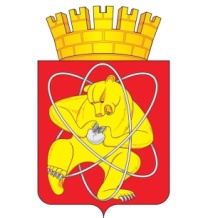 Городской округ «Закрытое административно – территориальное образование Железногорск Красноярского края»СОВЕТ ДЕПУТАТОВ ЗАТО г. ЖЕЛЕЗНОГОРСКРЕШЕНИЕ        17 ноября 2020                                                                                                                     № 3-32Р        г. ЖелезногорскОб утверждении Порядка предоставления субсидии бюджету муниципального образования Емельяновский район на компенсацию расходов по организации бесплатной перевозки обучающихсяВ соответствии со статьей 142.3 Бюджетного кодекса Российской Федерации, Федеральным законом от 06.10.2003 № 131-ФЗ «Об общих принципах организации местного самоуправления в Российской Федерации», Федеральным законом от 29.12.2012 № 273-ФЗ «Об образовании в Российской Федерации», законом Красноярского края от 26.06.2014 N 6-2519 "Об образовании в Красноярском крае», Уставом ЗАТО Железногорск, Совет депутатов РЕШИЛ:Утвердить порядок предоставления субсидии бюджету муниципального образования Емельяновский район на компенсацию расходов по организации бесплатной перевозки обучающихся согласно приложению к настоящему решению.2. Контроль за исполнением настоящего решения возложить на председателя комиссии по бюджету, финансам и налогам Ю.И. Разумника.3. Настоящее решение вступает в силу после его официального опубликования и распространяется на правоотношения, возникшие с 1 января 2021 года.Председатель Совета депутатов                   Исполняющий обязанности                         ЗАТО г. Железногорск                                  Главы ЗАТО г. Железногорск	                           С.Д. Проскурнин                                                А.А. СергейкинПриложение 							к решению Совета депутатов ЗАТО г. Железногорск							от 17.11.2020 № 3-32Р Порядок предоставления субсидии бюджету муниципального образования Емельяновский район на компенсацию расходов по организации бесплатной перевозки обучающихсяОбщие положенияНастоящий Порядок предоставления субсидии бюджету муниципального образования Емельяновский район на компенсацию расходов по организации бесплатной перевозки обучающихся (далее – Порядок) определяет цели, условия и порядок предоставления субсидии, а также порядок заключения соглашения о предоставлении субсидии бюджету муниципального образования Емельяновский район на компенсацию расходов по организации бесплатной перевозки обучающихся в муниципальном бюджетном общеобразовательном учреждении «Частоостровская средняя общеобразовательная школа» и проживающих в деревне Шивера ЗАТО Железногорск.Под компенсацией расходов понимается возмещение расходов по организации бесплатной перевозки обучающихся в муниципальном бюджетном общеобразовательном учреждении «Частоостровская средняя общеобразовательная школа» и проживающих в деревне Шивера ЗАТО Железногорск.Перевозка обучающихся должна быть организована с соблюдением Федерального закона от 10.12.1995 № 196-ФЗ «О безопасности дорожного движения», постановления Правительства РФ от 17.12.2013 № 1177 «Об утверждении Правил организованной перевозки группы детей автобусами», ГОСТ 33552-2015. Межгосударственный стандарт. Автобусы для перевозки детей. Технические требования и методы испытаний» и иных нормативных правовых актов, предусматривающих требования к осуществлению перевозки обучающихся. Вместимость транспортных средств должна быть 22-28 человек.Цель и условия предоставления субсидииЦелью предоставления субсидии является компенсация расходов бюджету муниципального образования Емельяновский район по организации бесплатной перевозки обучающихся в муниципальном бюджетном общеобразовательном учреждении «Частоостровская средняя общеобразовательная школа» и проживающих в деревне Шивера ЗАТО Железногорск.Условиями предоставления субсидии являются:Наличие бюджетных ассигнований в бюджете ЗАТО Железногорск на компенсацию расходов бюджету муниципального образования Емельяновский район по организации бесплатной перевозки обучающихся в муниципальном бюджетном общеобразовательном учреждении «Частоостровская средняя общеобразовательная школа» и проживающих в деревне Шивера ЗАТО Железногорск.Осуществление перевозки обучающихся в муниципальном бюджетном общеобразовательном учреждении «Частоостровская средняя общеобразовательная школа» и проживающих в деревне Шивера ЗАТО Железногорск до образовательной организации и обратно.Порядок заключения Соглашения и предоставления субсидииПредоставление субсидии осуществляется на основании соглашения, заключенного между Администрацией ЗАТО г. Железногорск и администрацией Емельяновского района (далее – Соглашение). Соглашение заключается ежегодно по форме, утвержденной распоряжением Администрации ЗАТО г. Железногорск.Соглашение должно содержать:1) права и обязанности сторон Соглашения;2) размер субсидии на компенсацию расходов муниципального образования, организующего перевозки;3) стоимость одного дня перевозки детей, согласованная сторонами Соглашения;4) количество обучающихся, которым обеспечивается бесплатная перевозка к месту обучения и обратно;5) маршрут, включая его протяженность, график и расписание движения транспортных средств, с помощью которых осуществляется бесплатная перевозка обучающихся, пункты их посадки и высадки;6) сроки, форму и порядок представления отчетности об исполнении условий организации бесплатной перевозки обучающихся;7) ответственность сторон за нарушение условий Соглашения.Для заключения Соглашения администрация Емельяновского района до 10 октября текущего года предоставляет в Администрацию ЗАТО г.Железногорск:Расчет стоимости одного дня перевозки детей.Поименной список детей, обучающихся в муниципальном бюджетном общеобразовательном учреждении «Частоостровская средняя общеобразовательная школа» и проживающих в деревне Шивера ЗАТО Железногорск.Маршрут, включая его протяженность, график и расписание движения транспортных средств, с помощью которых осуществляется бесплатная перевозка обучающихся, пункты их посадки и высадки. Социальный отдел Администрации ЗАТО г. Железногорск (далее – Социальный отдел) в течение трех рабочих дней со дня поступления документов, указанных в пункте 3.3 настоящего Порядка, рассматривает их и направляет в адрес администрации Емельяновского района для подписания проект Соглашения в 2-х экземплярах, либо отказывает в заключении Соглашения. При получении проекта Соглашения администрация Емельяновского района в течение трех рабочих дней подписывает и возвращает два экземпляра Соглашения в адрес Администрации ЗАТО г. Железногорск.Администрация ЗАТО г. Железногорск подписывает Соглашение после утверждения бюджетных ассигнований на компенсацию расходов по организации бесплатной перевозки обучающихся, но не позднее 28 декабря текущего года. Один экземпляр подписанного Соглашения направляется в администрацию Емельяновского района.3.5. В случае отказа в заключении Соглашения, Администрация ЗАТО г.Железногорск в течении двух рабочих дней направляет уведомление администрации Емельяновского района с указанием основания для отказа. Подготовку уведомления осуществляет Социальный отдел.Для получения субсидии администрация Емельяновского района ежемесячно не позднее 15 числа месяца, следующего за отчетным, представляет в Администрацию ЗАТО г. Железногорск следующие документы: Отчет по перевозке обучающихся в муниципальном бюджетном общеобразовательном учреждении «Частоостровская средняя общеобразовательная школа» и проживающих в деревне Шивера ЗАТО Железногорск по форме согласно приложению № 1 к настоящему Порядку. Копии документов, подтверждающих организацию бесплатной перевозки обучающихся в муниципальном бюджетном общеобразовательном учреждении «Частоостровская средняя общеобразовательная школа» и проживающих в деревне Шивера ЗАТО Железногорск (копии путевых листов).Социальный отдел в течение трех рабочих дней с даты поступления документов, предусмотренных пунктом 3.6 настоящего Порядка, проверяет полноту и достоверность сведений, содержащихся в представленных копиях документов. По результатам рассмотрения указанных документов Социальный отдел вносит предложения Главе ЗАТО г. Железногорск для принятия решения о предоставлении субсидии или об отказе в предоставлении субсидии.Основаниями для принятия решения об отказе в предоставлении субсидии является непредставление или представление не в полном объёме документов, предусмотренных пунктом 3.6 настоящего Порядка, и (или) наличие в документах неполных и (или) недостоверных сведений. Социальный отдел в течение трех рабочих дней с момента принятия решения о предоставлении субсидии направляет документы, указанные в пункте 3.6 настоящего Порядка в Муниципальное казенное учреждение «Централизованная бухгалтерия», действующее в рамках переданных полномочий по ведению бухгалтерского учета Администрации ЗАТО г.Железногорск. В случае принятия решения об отказе в предоставлении субсидии Администрация ЗАТО г. Железногорск в течение трех рабочих дней со дня принятия такого решения направляет администрации Емельяновского района уведомление о принятом решении с указанием причин отказа в предоставлении субсидии. Подготовку уведомления осуществляет Социальный отдел. Администрация Емельяновского района вправе повторно представить документы, указанные в пункте 3.6 настоящего Порядка, в случае устранения обстоятельств, послуживших основанием для принятия решения об отказе в предоставлении субсидии.Перечисление субсидии осуществляется в пределах средств бюджета ЗАТО Железногорск, предусмотренных в решении Совета депутатов ЗАТО г. Железногорск о бюджете на очередной финансовый год и плановый период, в течение десяти рабочих дней со дня принятия решения о предоставлении субсидии, предусмотренного пунктом 3.7 настоящего Порядка.Размер субсидии на компенсацию расходов муниципального образования Емельяновский район, организующего перевозки, определяется исходя из фактических затрат, непосредственно связанных с организацией бесплатной перевозки обучающихся.Общий объем субсидии определяется по формуле:S = C х D, где:S – размер субсидии на компенсацию расходов по организации перевозки обучающихся в муниципальном бюджетном общеобразовательном учреждении «Частоостровская средняя общеобразовательная школа» и проживающих в деревне Шивера ЗАТО Железногорск;C – стоимость одного дня перевозки детей.D – количество календарных дней, в которые осуществляется подвоз обучающихся.Выплата субсидии прекращается в случае окончания всеми обучающимися, проживающими в деревне Шивера ЗАТО Железногорск, муниципального бюджетного общеобразовательного учреждения «Частоостровская средняя общеобразовательная школа» или в случае прекращения перевозки обучающихся.Требования к осуществлению контроля за соблюдением условий, целей и порядка предоставления субсидии, и ответственности за их нарушение Администрация ЗАТО г. Железногорск, орган внутреннего муниципального финансового контроля, орган внешнего муниципального финансового контроля осуществляют контроль за соблюдением администрацией Емельяновского района условий, целей и порядка предоставления субсидии в пределах установленных полномочий в соответствии с законодательством Российской Федерации. В целях осуществления контроля Администрация ЗАТО г.Железногорск, орган внутреннего муниципального финансового контроля, орган внешнего муниципального финансового контроля вправе запрашивать от администрации Емельяновского района информацию и документы, связанные с получением субсидии на компенсацию расходов муниципального образования Емельяновский район, организующего перевозки.Полученные средства субсидии подлежат возврату в бюджет ЗАТО Железногорск в полном объеме в случае установления:Информации о факте (фактах) нарушения администрацией Емельяновского района целей, условий и порядка предоставления субсидии, предусмотренных настоящим Порядком и Соглашением о предоставлении субсидии.Факта представления ложных или намеренно искаженных документов. В случае установления фактов, предусмотренных пунктом 4.3 настоящего Порядка, Администрация ЗАТО г. Железногорск в срок, не превышающий 30 календарных дней со дня установления нарушений, направляет администрации Емельяновского района требование о необходимости возврата субсидии в течение 10 календарных дней со дня получения указанного требования. Возврат субсидии осуществляется на лицевой счет Администрации ЗАТО г. Железногорск, открытый в Управлении Федерального казначейства по Красноярскому краю. В случае отказа или уклонения администрации Емельяновского района от добровольного возврата субсидии Администрация ЗАТО г.Железногорск принимает меры по их принудительному взысканию в установленном законодательством порядке.